附件	2024年广东外语外贸大学“学雷锋志愿服务行动月”系列活动申报表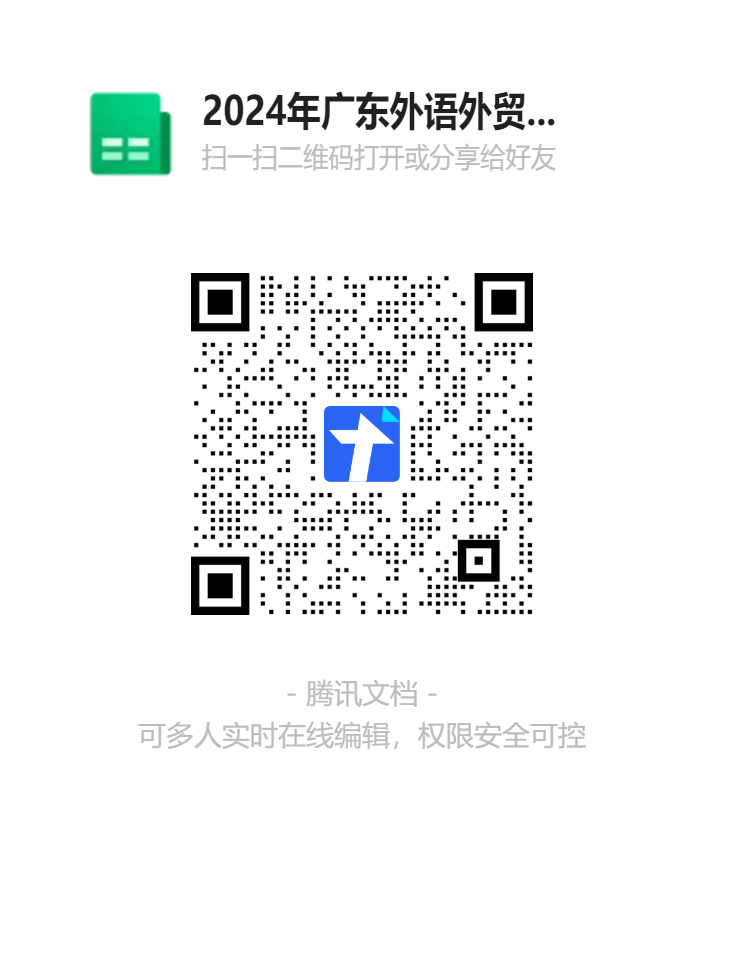 